Управление образования Сморгонского районного исполнительного комитета, г. Сморгонь, ул. Ленина, д. 5, тел.  3 80 97, УНП 500839277, государственная форма собственности. Бедрицкая 38 0 97ИНФОРМАЦИЯо предлагаемых к сдаче в аренду объектах управления образования Сморгонского районного исполнительного комитетаНаименование объектаИнвентарный номер ЕГРНИ или реестровый номер ЕРГИМестораспо-ложение объектаХарактеристика объектаИнженерная и транспортная инфраструктураИнженерная и транспортная инфраструктураПлощадь, предлагаемая в аренду,м. кв.Предполагаемое назначениеобъектаСпособ подачи в арендуПримечаниеФото объекта или помещенияЗдание сарая (Согласованное решением Сморгонского районного исполнительного комитета № 1020 от 15.12.2020 г.)01010017г. Сморгонь ул. Комсомольская , 55Одноэтажное кирпичное здание, стены – кирпич, полы – бетонные, крыша – асбестоцементная.Одноэтажное кирпичное здание, стены – кирпич, полы – бетонные, крыша – асбестоцементная.Есть 180,0Гараж, СкладПрямой договор аренды коэффициент в зависимости от спроса на недвижимое имущество установлен  в размере 3,0 к базовой ставке.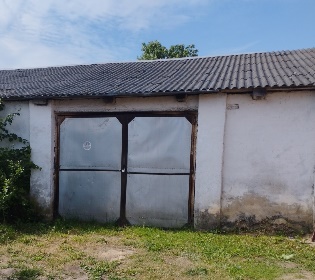 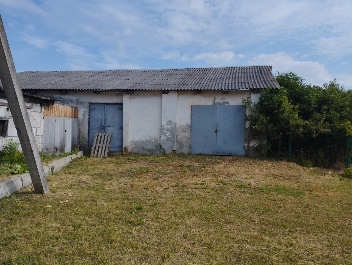 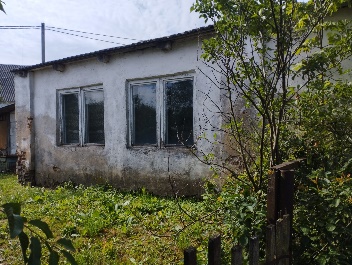 Здание  ГУО «Сморгонский районный  центр творчества детей и молодежи»(Согласованное решением Сморгонского районного исполнительного комитета № 612 от 11.07.2023 г.)инв. № 01010001, рег. № 443/С-17216г. Сморгонь, ул. Чапаева, 9Двухэтажное кирпичное здание. Фундамент железобетонный. Стены панельные, облицовочные кирпичом. Перегородки – кирпич. Полы – бетонные, линолеум, плитка. Кровля мягкая рулонная. Центральное газо-, водоснабжение и отопление,  центральная канализация.Двухэтажное кирпичное здание. Фундамент железобетонный. Стены панельные, облицовочные кирпичом. Перегородки – кирпич. Полы – бетонные, линолеум, плитка. Кровля мягкая рулонная. Центральное газо-, водоснабжение и отопление,  центральная канализация.Есть 105,3Оказание услугПрямой договор аренды Коэффициент в зависимости от спроса на недвижимое имущество установлен  в размере 3,0 к базовой ставке.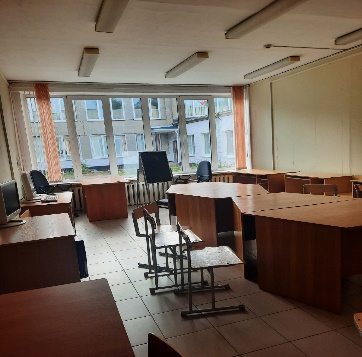 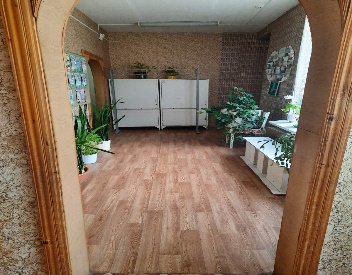 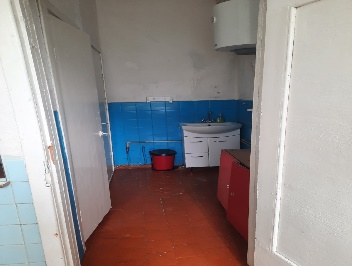 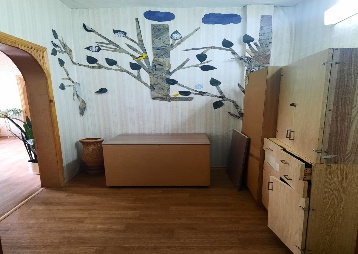 Гараж (Согласованное решением Сморгонского районного исполнительного комитета № 612 от 11.07.2023 г).01011004443/С-15244Сморгонский р-н, д. БелевичиОдноэтажное блочное здание, стены блоки, перегородки – блоки крыша – шиферворота – щитовые Одноэтажное блочное здание, стены блоки, перегородки – блоки крыша – шиферворота – щитовые Нет, транспрот есть404,0Гараж, складПрямой договор аренды Коэффициент в зависимости от спроса на недвижимое имущество установлен  в размере 3,0 к базовой ставке.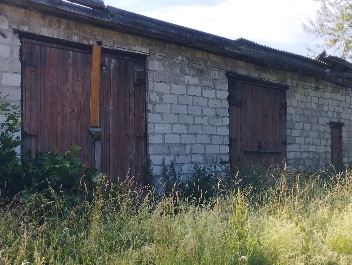 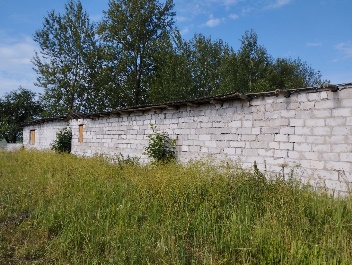 